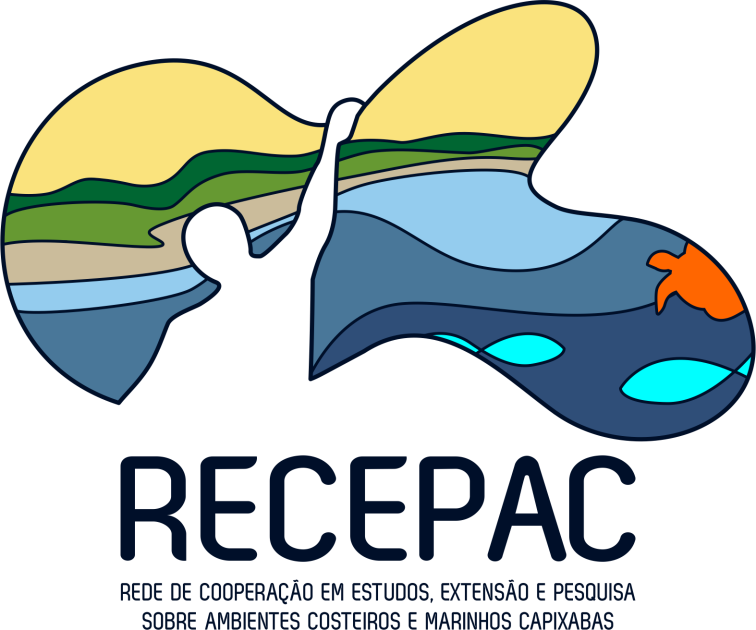 MODELO II – DECLARAÇÃO DE ANUÊNCIADECLARAÇÃO DE PROFISSIONAL PESQUISADOR/EXTENSIONISTA/COLABORADOR INDEPENDENTEEu, ____________________________________________________, CPF nº _________________, profissional independente, declaro para os devidos fins que:tenho carga horária semanal disponível de ________________, que, caso aprovado o projeto denominado _______________________________________________________________ no processo de seleção referente ao Edital FACTO/EJA/IFES n.º 28/2020, permitirá que atue nas funções determinadas na proposta submetida;apoio a realização do projeto mediante o uso dos recursos e da infraestrutura pessoal necessários à execução do mesmo, conforme descritos nas contrapartidas no Formulário de Orçamento._____________________ , ____ de _______________ de 2020 (Assinatura)Perfil de Atuação do Profissional Independente (Marcar com X pelo menos uma opção): (  ) Pesquisador	(  ) Extensionista	    (  ) Colaborador